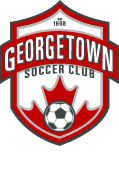 Prior to contacting any of my players, I agree that I will have read and understood all the information posted under the Coach’s Corner on the GSC website at www.georgetownsoccerclub.com and have asked any questions I may have.Name (please print):  _____________________________________Signature:   _____________________________________________Age Group:  _________________       Date:  ___________________